Para qualquer informação por favor contacte o escritório da nossa paróquia: 732- 254-1800 linha 15 em Português.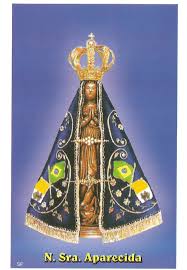 A secretaria Humbelina estará no escritório da paróquia para atender em Português, nas segundas-feiras, quartas-feiras, das 9:00 AM-3:00 PM e sextas-feiras das 9:00AM-2:00PM.A TOMADA DE POSSE DO NOVO BISPO DE METUCHENA Missa de Ordenação Episcopal do Reverendíssimo James F. Checchio será transmitida ao vivo via satélite na terça-feira dia 3 de Maio 2016 com início às 13:30. Será transmitida ao vivo na NET TV, EWTN e CatholicTV e transmitido por internet nos sites: http://diometuchen.org/ordination, NET TV- Diocese de Brooklyn: http://netny.tv EWTN- Global Network Católica: http://www.ewtn.com CatholicTV- Região: de New England: http: //www.catholictv.com ou http://catholictv.com/watch-live ------------------------------------------------------------------------------PROCISSÃO DAS VELASA nossa procissão das velas terá lugar no dia 7 de Maio, 2016 este ano logo apos a Missa. Como e’ de costume, contamos com a presença de todas as crianças que fazem a primeira comunhão este ano para participarem na procissão. Haverá também uma confraternização no salão da Igreja depois da procissão. Todos estão convidados. Obrigado!------------------------------------------------------------------------------MISSA MULTI-CULTURAL NA DIOCESE DE METUCHENNo domingo dia 15 de Maio, 2016 o Ministério Multicultural da Diocese de Metuchen ira’ promover um evento na Catedral de St. Francis de Assisi em Metuchen, destacando as várias culturas dentro da nossa Diocese. As nossas comunidades Portuguesas e Brasileiras também foram convidadas. Haverá a Missa multicultural as 4:00 PM onde os nossos coros Brasileiros e Portugueses também irão participar. Haverá um convívio depois da Missa e pedimos aos que poderem para trazer alguns petiscos típicos.------------------------------------------------------------------------------DIA DA ASCENSÃO DO SENHORQuinta-feira dia 5 de Maio e’ o dia da Ascensão do Senhor ao Ceu. E’ um dia santo e devemos assistir a’ Missa. Temos a opção de assistir a’ Missa da Vigília que será na quarta-feira dia 4 as’ 7:00 PM em Inglês e as 8:00 PM em Português. A Missa do dia será celebrada as 9:00 AM e 7:00 PM em Inglês. ----------------------------------------------------------------------------------Nossa Despensa de Tempo, Talento, & TesouroFim- de- Semana de 23 e 24 de Abril 2016Colecta: $6,748.00 + pelo correio: $850.00Colecta total: $6,748.00Muito obrigado a todos pela vossa generosidade e sacrifício!-------------------------------------No dia 8 de Maio haverá uma coleta de artigos pessoais para jovens e mulheres necessitadas. (shampoo, sabonete, escova de dentes, pensos higiénicos,)  etc.INTENÇÕES DAS MISSAS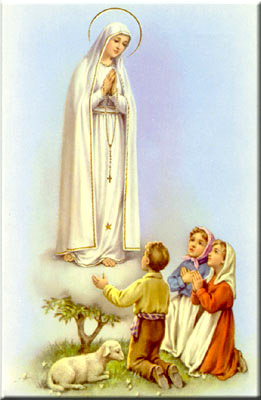 +Sábado 30 de Abril – Idália Fernandes+Domingo 01 de Maio- Manuel Gomes Antunes (3ºAniversario) Req. /Filha Rosa Coelho +Quarta-feira 04 de Maio- (Vigila da Ascensão do Senhor) -8:00 PM- Maria de Jesus Matias e familiares+1ª Sexta-feira- Sagrado Coração de Jesus+Sábado 07 de Maio - João Gomes Goncalves/Carolina Ferraz+Domingo 08 de Maio- Manuel Lucas Novo------------------------------------------------------------------------------MAIO: MÊS DE MARIA, MÊS DAS MÃES!“Eis aqui a serva do Senhor, faça-se em mim segundo a tua Palavra” (Lc 1,38)Como é bonito poder perceber a delicadeza de Deus, que não impõe a sua vontade e seus desígnios a nós, mas leva em conta nossa liberdade para poder fazer acontecer em nossa vida os seus projetos. Assim foi com a Virgem Maria, aquela jovem de Nazaré, que permitiu que o próprio Filho de Deus viesse habitar em seu ventre, pela ação do Espírito Santo. Deus quis contar com Maria para realizar a nossa Salvação e ela respondeu generosamente, mesmo que não sabendo como tudo aconteceria…Podemos imaginar o cuidado e o carinho, daquela jovem Mãe, para com o menino Jesus. Sua presença constante, seu zelo e amor, juntamente com a presença de José, criaram um ambiente saudável e seguro, mesmo nos momentos de perseguição, como a fuga para o Egito, para que Jesus pudesse crescer. E esta presença, foi fiel e constante, até nos momentos mais difíceis e dolorosos. Ela estava lá, de pé, junto à cruz, vendo seu filho ser morto pela maldade humana. Mas, também vivenciou o raiar do novo dia da ressurreição e pôde experienciar, que nada pode vencer o amor!Seu silêncio de Mãe de Cristo, Mãe da Igreja e por isso nossa Mãe, é nossa segura esperança, de que temos na sua presença delicada de mulher e mãe, uma grande intercessora. Neste mês especialmente, nela se evidencia o exemplo de Mãe, a ser seguido por todas as mulheres que receberam do próprio Deus esta grande graça, de serem geradoras de vida e de serem mães. A Ela, confiamos nossas queridas mães, vivas ou falecidas, com suas intenções, sonhos e esperanças. E, de maneira muito especial, àquelas que passam, como Maria passou, pelo momento da cruz, do sofrimento…De modo especial no mês de Maio, ofereçamos cada terço que rezamos também pelas intenções de Nossa Senhora, nossa Mãe do Ceu, que sabe melhor as necessidades de cada um dos Seus Filhos!